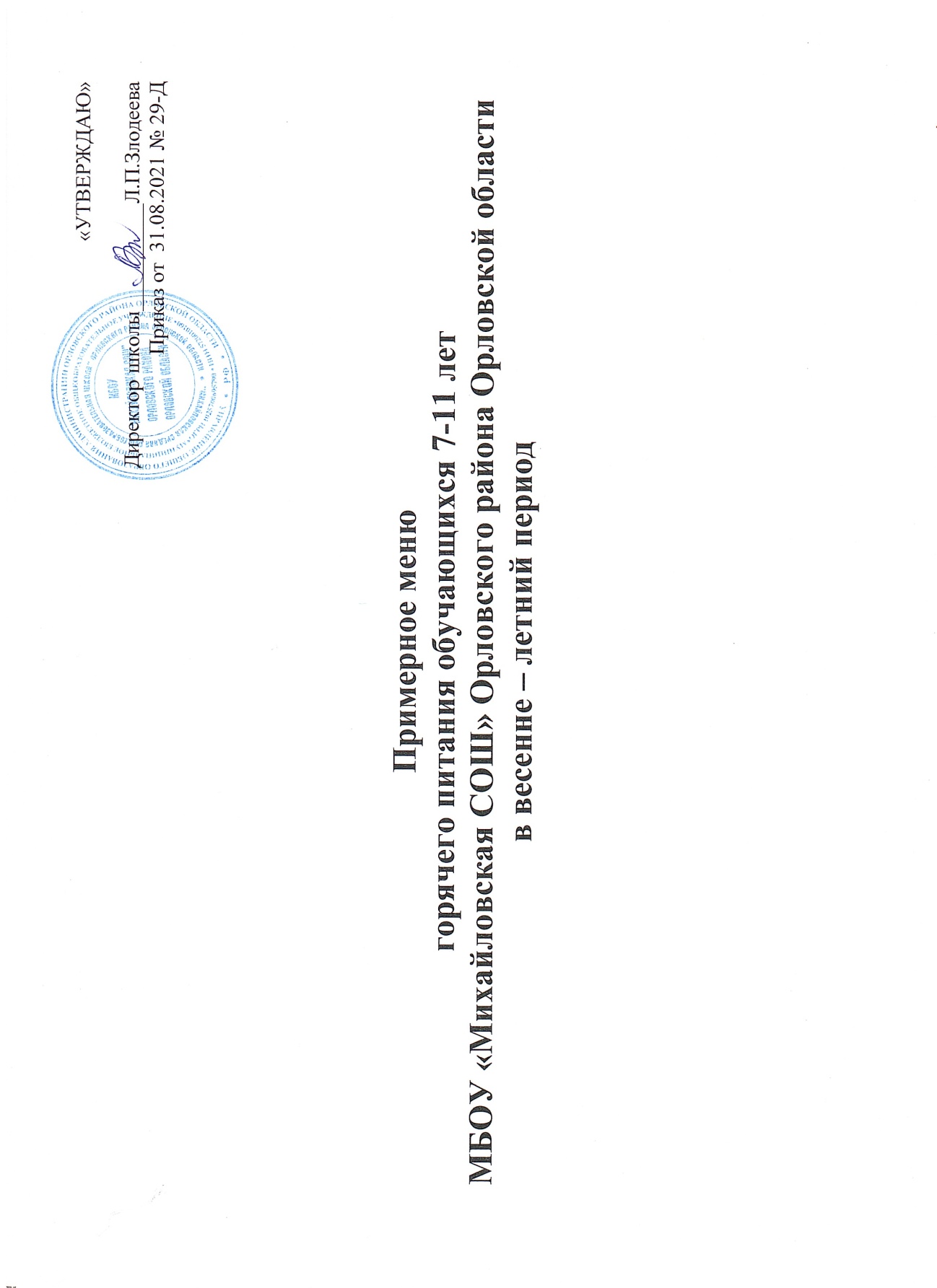 Неделя 1День 1Наименование блюдаМасса порции, гПищевые веществаПищевые веществаПищевые веществаЭнерг. ценностьВитамины (мг)Витамины (мг)Витамины (мг)Витамины (мг)Витамины (мг)Минеральные веществаМинеральные веществаМинеральные веществаМинеральные веществаМинеральные веществаМинеральные веществаБЖУB1B2CAEECaCaPMgFeСалат из свежих овощей или икра кабачковая (по сезону)600,1283,288,80,0184,29,23325,818,618,690,42Суп картофельный  с бобовыми (горох)2505,495,2816,33134,750,235,8100038,0887,1887,1835,302,03Сосиска отварная809,820,20,42220,24000,40,420111,2111,2121,44Рис отварной1503,65,237,62140,03001,51,5157777270,6Хлеб ржаной/пшеничный403,40,517,1910,10211115454181,6Чай с вит. С2000,18012,650,40000010,88860,72Итого:22,5939,1887,23800,950,618010,0111,25,95,9120,68355,98355,98107,36,81Неделя 1День 2Наименование блюдаМасса порции, гПищевые веществаПищевые веществаПищевые веществаЭнерг. ценностьВитамины (мг)Витамины (мг)Витамины (мг)Витамины (мг)Витамины (мг)Минеральные веществаМинеральные веществаМинеральные веществаМинеральные веществаМинеральные веществаБЖУB1B2CAEECaPMgFeFeЩи из свежей капусты с картофелем.2501,754,898,4984,750,0618,4600043,3347,6322,250,800,80Огурец свежий или консервированный(по сезону)600.800,101,71,35,0000000000Биточки рыбные80/5012,636,2514,875163,7500,137500065033,751,251,25Картофельное пюре1502,95,119,6136,50.140,112390.20.236,684301,11,1Чай с сахаром с витамином С.2000,18012,650,40000010,8860,720,72Хлеб ржаной/пшеничный403,40,517,1910.1-2111154181,61,6Итого:21,6616,8474,365527,75,30,1141,59111.21.2166,73193,631105,475,47Неделя 1День 3Наименование блюдаМасса порции, гПищевые веществаПищевые веществаПищевые веществаЭнерг. ценностьВитамины (мг)Витамины (мг)Витамины (мг)Витамины (мг)Витамины (мг)Минеральные веществаМинеральные веществаМинеральные веществаМинеральные веществаМинеральные веществаБЖУB1B2CAEECaPMgFeFeСуп картофельный с крупой 2501,982,7414,5890,750,108,2500023,0562,5525,00,890,89Винегрет602,24,36,796,770,0825,300063,3001,31,3Котлета куриная 8012,77,39,71550,050,110,5600040,6001,31,3Каша гречневая1508,66,941,92670,21001,351,35241084,54,5Компот  с вит. С2000,140,0312,250,349200012440,80,8Запеканка творожная 15021,2414,5817,71290,270,090,8400245,970,9150,915Хлеб ржаной/пшеничный403,40,517,1910,102111154181,61,6Итого:50,2636,35119,891041,067,550,1943,9122,02,352,35419,92120,5547,011,30511,305Неделя 1День 4Наименование блюдаМасса порции, гПищевые веществаПищевые веществаПищевые веществаЭнерг. ценностьВитамины (мг)Витамины (мг)Витамины (мг)Витамины (мг)Витамины (мг)Минеральные веществаМинеральные веществаМинеральные веществаМинеральные веществаМинеральные веществаБЖУB1B2CAEECaPMgFeFeБорщ с капустой и картофелем2501,814,91125,25102,500,0510,2900044,3853,2326,251,191,19Салат из свежей или квашеной капусты (по сезону)601,72,54,525,80.030,0331,800030,6000.60.6Птица тушеная 80/5017,6514,584,70221,00.050,0243,0--54,50132,920,301,621,62Макароны отварные1508,779,3557,931470.160,03005,315,311,5573,3713,71,551,55Чай с сахаром с витамином С.2000,18012,650,400---10,8861,61,6Хлеб ржаной/пшеничный403,40,517,1910,1-2111154181,61,6Итого:33,5131,84222,08637,70,390,0642,11456,316,31152,83321,584,258,168,16Неделя 1День 5Наименование блюдаМасса порции, гПищевые веществаПищевые веществаПищевые веществаЭнерг. ценностьВитамины (мг)Витамины (мг)Витамины (мг)Витамины (мг)Витамины (мг)Минеральные веществаМинеральные веществаМинеральные веществаМинеральные веществаМинеральные веществаБЖУB1B2CAEECaPMgFeFeРассольник ленинградский2502,77,213,35123,90,0814,1136,80,640,6454154,440,51,351,35Салат из красной свеклы6038,44,2106,80.0150,0453,900028,8000,90,9Мясо тушеное с картофелем2306,34,99,700.051,430,160,820,8215,2468,4910,022,142,14Кофейный напиток с молок2001,4222,41160,0200,08003445,07,000Хлеб ржаной403,40,517,1910,1-2111154181,61,6Итого:16,82366,75437,70,2650,04515,53139,042,462,46143,04321,8975,525,995,99Всего в среднем за 1 день 1-ой недели144,82147,21570,3153445,1114,1230,405153,19228,2418,2218,221003,21313,55424,0737,73537,735Неделя 2День 1Наименование блюдаМасса порции, гПищевые веществаПищевые веществаПищевые веществаЭнерг. ценностьВитамины (мг)Витамины (мг)Витамины (мг)Витамины (мг)Витамины (мг)Минеральные веществаМинеральные веществаМинеральные веществаМинеральные веществаМинеральные веществаБЖУB1B2CAECaPMgMgFeСуп картофельный с бобовыми (горох)2505,495,2816,33134,750,235,830038,0887,1835,32,032,03Огурец свежий или консервированный(по сезону)600,80,101,71,35,000000000Сосиска отварная809,820,20,42220,24000,420111,2121,441,44Макароны отварные1508,779,3557,93336,510,60,03005,311,5573,3713,71,551,55Хлеб ржаной/пшеничный403,40,517,1910,1-211154181,61,6Чай с сахаром с витамином С.2000,18012,650,4000010,8860,720,72Итого:28,4435,43105,66835,966,170,035,8126,7181,43325,75857,347,34Неделя 2День 2Наименование блюдаМасса порции, гПищевые веществаПищевые веществаПищевые веществаЭнерг. ценностьВитамины (мг)Витамины (мг)Витамины (мг)Витамины (мг)Витамины (мг)Минеральные веществаМинеральные веществаМинеральные веществаМинеральные веществаМинеральные веществаБЖУB1B2CAEECaPMgFeFeЩи из свежей капусты с картоф.2501,754,898,4984,750,0618,4600043,3347,6322,250,800,80Салат из свежей капусты или тушеная капуста (по сезону)601,72,54,525,80,030,0331,800030,6000,60,6Рыба припущенная10015,70,96071,20,0560,080,80,070033,6000,90,9Картофельное пюре1502,95,119,6136,50,140,112390,20,236,684301,11,1Хлеб ржаной/пшеничный403,40,517,1910,1-2111154181,61,6Чай с сахаром с вит.С2000,18012,650,40000010,8860,720,72Итого:25,6313,9562,29459,690,3860,2274,0611,071,21,2165,93193,6376,255,725,72Неделя 2День 3Наименование блюдаМасса порции, гПищевые веществаПищевые веществаПищевые веществаЭнерг. ценностьВитамины (мг)Витамины (мг)Витамины (мг)Витамины (мг)Витамины (мг)Минеральные веществаМинеральные веществаМинеральные веществаМинеральные веществаМинеральные веществаБЖУB1B2CAEECaPMgFeFeСуп картофельный  с крупой  (рис) 2501,982,7414,5890,750,108,2500023,0562,5525,00,890,89Икра кабачковая 600,1283,288,80,0184,29,23325,818,690,420,42Котлета куриная 8012,77,39,71550,050.110,560,030040,6001,31,3Каша гречневая 1508,66,941,9267210,11001,351,352410873,54,54,5Хлеб ржаной/пшеничный403,40,517,1910,1-2111154181,61,6Компот с витамином С.2000,140,0312,250,349,05,4200012440,80,8Сырники из творога15028,4419,5117,10357,160,110,3989,9500248,75350,7039,601,171,17Итого:55,3844,98115,781100,059,5880,2218,8121,185,355,35385,2597,85169,110,6810,68Неделя 2День 4Наименование блюдаМасса порции, гПищевые веществаПищевые веществаПищевые веществаЭнерг. ценностьВитамины (мг)Витамины (мг)Витамины (мг)Витамины (мг)Витамины (мг)Минеральные веществаМинеральные веществаМинеральные веществаМинеральные веществаБЖУB1B2CAECaPMgFeРассольник ленинградский2502,77,213,35123,90,0814,1136,80,6454154,440,51,35Винегрет602,24,36,796,70,070,0825,30063,3001,3Птица тушеная80/5017,6514,584,70221,000,050,0243,0054,50020,301,62Рис отварной1503,65,237,62140,03001,51577270,6Хлеб ржаной/пшеничный403,40,517,1910,1-211154181,6Чай с сахаром с витамином С.2000,18012,650,4000010,8860,72Итого:29,7331,7892,057970,330,0839,42181,83,14208,6293,4111,87,19Неделя 2День 5Наименование блюдаМасса порции, гПищевые веществаПищевые веществаПищевые веществаЭнерг. ценностьВитамины (мг)Витамины (мг)Витамины (мг)Витамины (мг)Витамины (мг)Витамины (мг)Витамины (мг)Витамины (мг)Минеральные веществаМинеральные веществаМинеральные веществаМинеральные веществаМинеральные веществаМинеральные веществаМинеральные веществаМинеральные веществаБЖУB1B1B2CCAAEECaCaPPMgMgFeFeБорщ с капустой и картофелем2501,814,91125,25102,500,050,0510,2510,25000044,3844,3853,2353,2326,2526,251,191,19Салат из красной свеклы с вит. С6038,44,2106,80,0150,0150,0453,93,9000028,828,800000,90,9Запеканка картофельная с мясом23025,5324,7818,43400,750,1840,1848,748,740,390,390048,348,32162165525522,762,76Кофейный напиток с молоком2001,4222,41160,020,02000,080,0800343445457700Хлеб ржаной/пшеничный403,40,517,1910,10,1--22111111545418181,61,6Итого:35,1440,59187,38817,050,3690,3690,04522,8922,892,472,4711166,48166,48368,23368,23603,25603,256,456,45Всего в среднем за один день 2-ой недели174,32166,73563,164009,7516,8430,5950,595160,98318,52318,5217,417,41007,641007,641778,861778,861045,41045,437,3837,38